Név: Reitz KingaSzak, Évfolyam: Pszichológia (angol nyelven), 2. évfolyamTanév: 2016-2017/ 2.félévCélország, Város: Olaszország, PadovaFogadó intézmény: Universitá degli studi di PadovaAz Erasmus+ programról egyetemi éveim során többször hallottam. Leginkább barátaim, ismerőseim által ismertem meg, mivel ők már részt vettek a programban és kivétel nélkül csakis pozitív élményekkel, rengeteg új baráti kapcsolattal gazdagodtak. Így, amint alkalmam adódott, megpályáztam ezt a lehetőséget.A programtól új látásmódot vártam. Kíváncsi voltam az olasz életvitelre, mentalitásra és oktatásra. Korábban már jártam Olaszországban, bíztam benne, hogy hosszútávon legalább annyira tetszeni fog, mint nyaralásaim során és reméltem, hogy az ott szerzett ismeretek, illetve új baráti kapcsolatok későbbi életemre pozitívan kihatnak. Választásomban, illetve döntésemben fontos szempont volt az is, hogy kilépjek komfortzónámból és ezáltal önismeretem, valamint problémamegoldóképességem fejlődjön.  Nehezen sikerült megfelelő célországot találnom, mert  a legtöbb egyetem elvárta az adott ország nyelvének magasszintű ismeretét és csak néhány egyetem biztosított angolnyelvű kurzusokat az általam tanult szaknak. A legtöbb olasz egyetem is elvárta az olasz nyelv alapos ismeretét, de az idei évtől a Padovai Egyetem angol nyelven pszichológia BA programot indított, így akadály nélkül jelentkeztem és szerencsémre könnyen találtam nekem tetsző kurzusokat is. 2017 februárjában, pár nappal a szemeszter megkezdése előtt érkeztem. A kiutazásomat repülővel oldottam meg, Budapestről Velencébe az út kb. másfél óra volt, Velencéből Padovába kb. fél óra alatt busszal pedig könnyen eljutottam. Előzőleg nem kerestem albérletet, mert baráti vélemények és tapasztalatok alapján úgy döntöttem, hogy mindenképpen kollégiumban szeretnék lakni. Miután megtudtam, hogy a programban részt vehetek és a Padovai Egyetem tájékoztatott, hogy lehetőség van a kollégiumi elhelyezésre, de ahhoz mihamarabb jelentkeznem kell, így azonnal visszaküldtem az általuk küldött nyomtatványt. Szerencsés voltam, mert jelentkezésemet elfogadták így kiérkezésemkor rögtön egy „fantasztikus” közösségbe kerültem. A ’Residenza Nievo’ kollégiumban biztosítottak szállást számomram ahol kb. hetvenen laktunk. A kollégium nagyon jó helyen volt, kb. tíz perc bicikliútra a városközponttól és kb. harminc percre az egyetemtől. Egy kétágyas szobában laktam, a fürdő és a konyha közös volt, a szállás havi 205 Euróba került. A program 500 eurót biztosított egy hónapra, ebből fizettem a kollégiumot és a megmaradó összeg többé-kevésbé fedezte költségeimet. Megjegyzem, hogy a városban ugyan ez volt a legolcsóbb kollégium, mégis itt volt a legjobb közösség és itt volt a legjobb a hangulat, így más kollégiumokból többen próbáltak átkerülni hozzánk. Ha mégis valami negatívumot kéne mondanom, csak annyit tudnék, hogy a kollégium konyhájából sokszor loptak ételt és evőeszközt és a tisztaság sem volt mindig megfelelő. Akadtak gondok a fűtéssel is de ezt egy elektromos hősugárzóval könnyen megoldottuk. Tudni kell azt is, hogy Padovában hatalmas kultúrája van - legfőképp a diákok körében- a biciklizésnek, a biciklilopás pedig mindennapos jelenség volt.A Padovai Egyetem Európa egyik első egyeteme, ahol több mint hatvankétezer diák tanul. Számtalan képzésre van lehetőség, különösen híres a színvonalas pszichológiaoktatásról, Olaszország második legjobb egyeteme e téren. A kar épületei modernek és rendkívül felszereltek. Sokféle kurzus közül lehetett választani, viszont mivel olyan kurzust nem találtam, amit az itthoni egyetem elfogadna, így olyanokat választottam, amelyeket érdekesnek találtam. Különösen felkeltette érdeklődésemet a klinikai pszichológia, amit nagy örömömre hetente háromszor három órában hallgathattam.Az egyetemen a közösségi élet is színvonalas volt és nagy szerencsénk volt a Padovai ESN-nel is, mert gyakran különböző programokat, utazásokat szervezett nekünk, melyek révén jobban megismertük Olaszországot és egymást. Voltunk borkóstolón, BBQ esten, voltunk opera előadáson Veronában, és jártunk Bolognába, Firenzébe és Nápoly környékén is. Szimpatikus volt, hogy ez alkalmakkal a szórakozást igyekeztek ötvözni a kultúrával, emellett közvetlenek voltak és gyakran „vegyültek velünk” így jobban összehozták a csapatot. A szervezett utak mellett sokat utaztam a program során megismert emberekkel is, így rengeteg élménnyel és szoros barátságokkal gazdagodtam. Nagyon megszerettem magát a várost is, Padova fantasztikusan szép és hangulatos, az idő során hihetetlenül a szívemhez nőtt. A helybéliek nemigazán beszélik az angol nyelvet, de mosolygósak, segítőkészek és vidámak, emellett a város tele van egyetemistákkal és a nekik szervezett programokkal. Rengeteg az étterem, a kávézó, a beülős-kiülős hely, melyek kora reggeltől egészen hajnalig tele vannak és az árak sem térnek el lényegesen a magyar áraktól. Nagyon sok szórakozási lehetőség volt, gyakran jártunk pl. a Factory-be valamint a Fishmarket-be, ami az Erasmusosok törzshelye is volt.Az Erasmus+ programot nagyon jó lehetőségnek és egyben olyan alkalomnak tartom, ami nagyon ritkán adódik az ember életében. Boldog vagyok, hogy részt vehettem a programban, mert rengeteg élménnyel, tapasztalattal gazdagodtam. Azt gondolom, hogy nyelvtudás fejlesztése mellett az ember önmagáról is rengeteg dolgot megtudhat. Megtudhatja többek közt, hogy hogyan reagál idegen környezetben, megtudhatja, hogy oldja meg problémáit, ha teljesen egyedül van, illetve hogyan találja meg a hangot olyan emberekkel, akik teljesen más kultúrából jöttek. Úgy gondolom, hogy az ott tapasztaltak egyfajta általános elfogadást is elősegíthetnek a társadalomban, hisz ha az ember megtanul másokkal, külföldiekkel együtt élni, az megtaníthatja elfogadni azt is, hogy amellett, hogy mennyire különbözünk, egyben hasonlítunk is. 
A programot csak ajánlani tudom mindenkinek, hatalmas élmény. Ha mégis valami negatívumot kéne mondanom, csak annyit tudnék, hogy a kollégium konyhájából sokszor loptak ételt és evőeszközt és a tisztaság sem volt mindig megfelelő. Akadtak gondok a fűtéssel is de ezt egy elektromos hősugárzóval könnyen megoldottuk. Tudni kell azt is, hogy Padovában hatalmas kultúrája van - legfőképp a diákok körében- a biciklizésnek, a biciklilopás pedig mindennapos jelenség volt.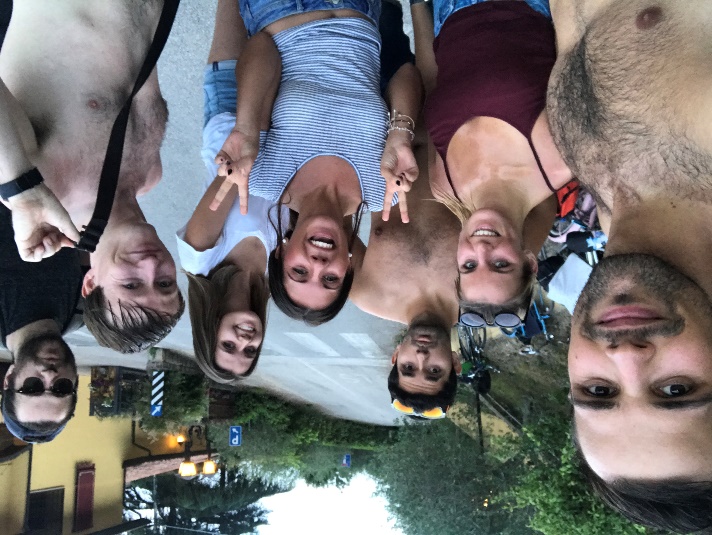 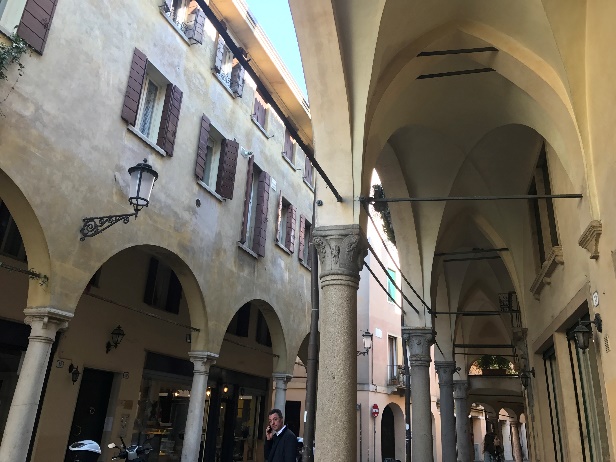 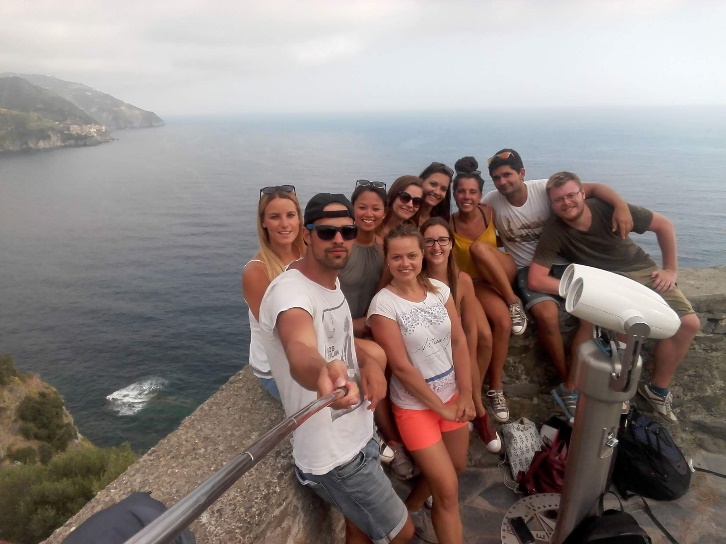 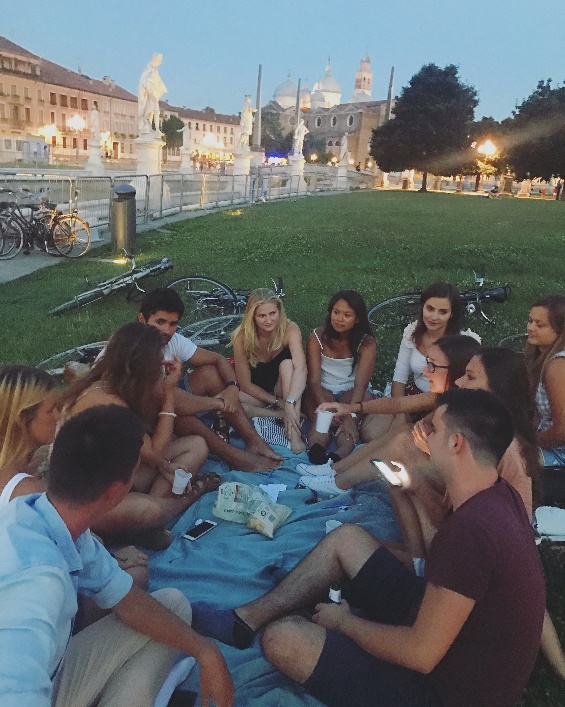 